Информация об участнике областного финала «Учитель года Дона- 2019»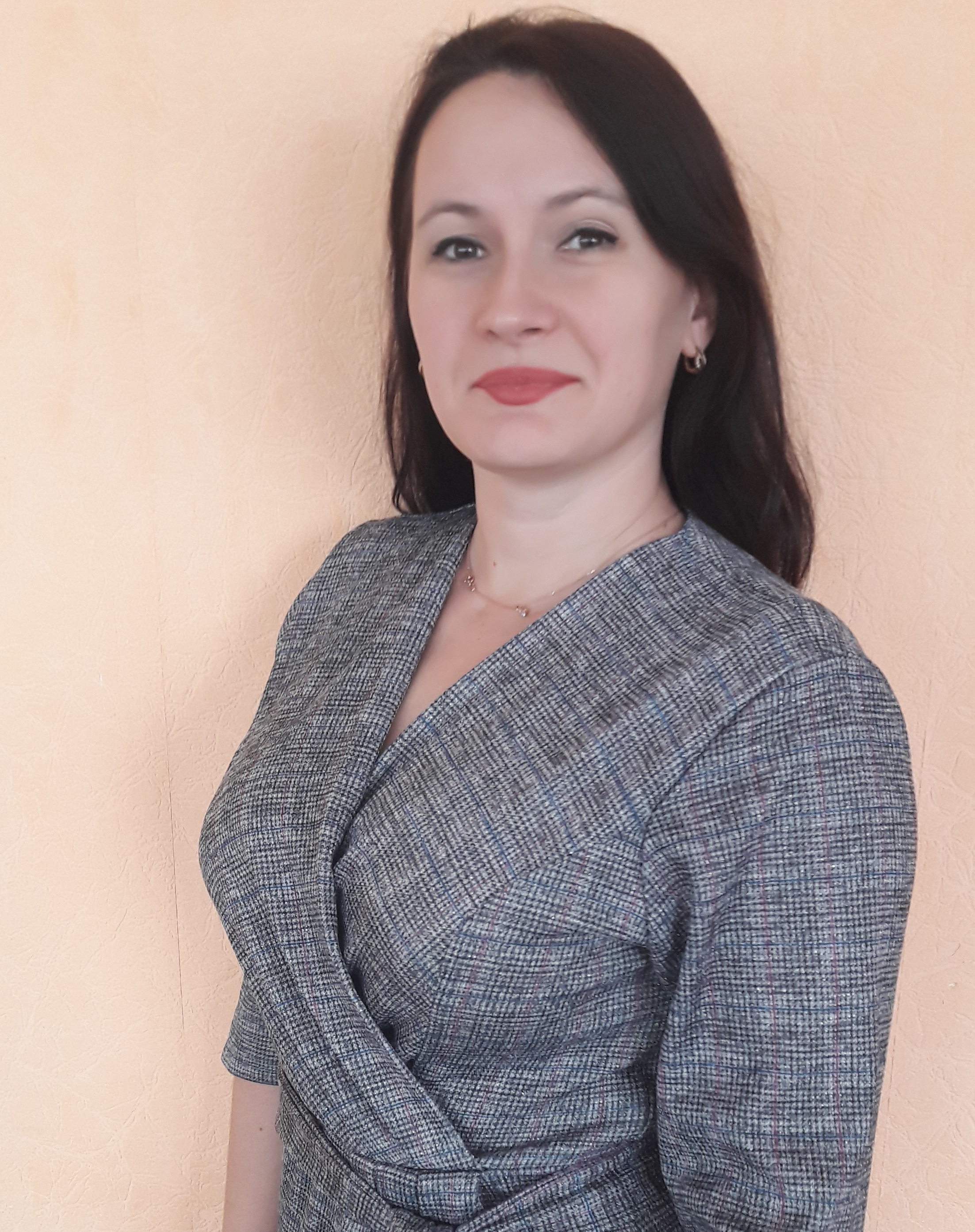  Зимовниковский район Колесникова Елена Владимировна Дата рождения: 25. 07. 1981год.  Образование: Негосударственная автономная некоммерческая образовательная организация «Московский открытый социальный университет (институт),  педагог-дефектолог для работы с детьми дошкольного возраста с отклонениями в развитии, дополнительная квалификация учитель-логопед.Место работы,  должность, стаж:  Муниципальное бюджетное дошкольное образовательное учреждение детский сад «Росинка», учитель-логопед, 16 лет. Детский сад – первое социальное общество вне семьи, с которым сталкивается ребенок. Именно здесь малыши проводят больше всего времени. На их развитие и формирование некоторых качеств характера влияет отношение воспитателей и всего педагогического коллектива. Каждый день я   иду на работу,  и  мною движет, в первую очередь, любопытство, интерес:  как пройдёт сегодня наш общий день с ребятами? Кто удивит? От своих детей я жду новых идей, маленьких открытий!    «Любить детей и выполнять свою работу сегодня лучше, чем вчера, а завтра лучше, чем сегодня» - эти  слова  древнего китайского мыслителя и философа Конфуция,  как нельзя лучше,   выражают мое педагогическое кредо. Мне нравится работать в детском саду, я получаю огромное удовольствие от работы с детьми, от совместных достижений и возможности быть полезной детям. Образование в любых формах неразрывно связано с речью. Значит, при наличии у ребёнка нарушений речи ему необходимо своевременно оказать помощь, предупредить «неуспех», негативизм, обеспечить возможность развития коммуникативных навыков и успешной социализации в обществе.   Я постоянно в поиске: форм, методов, технологий и конечно идей! Регулярно представляю свой опыт, участвую в конкурсах различного уровня,  публикую свои работы  в СМИ. Мой опыт работы опубликован  в журнале «Логопед», в   сборнике статей Международного педагогического портала «Солнечный свет»  на тему: «Авторские проекты совместной деятельности учителя-логопеда с родителями».   В рамках распространения и обобщения опыта в 2018 году на Всероссийской научно-практической конференции: "Качественное образование и воспитание: современные вызовы и лучшие практики" выступила с докладом: "Познавательно-речевое развитие детей дошкольного возраста". Сотрудничая с  ГБПОУ «ЗимПК», являюсь наставником молодых педагогов, членом экспертной группы конкурса профессионального мастерства «Лучший по профессии» в формате требований WorldSkills Russia (WSR). 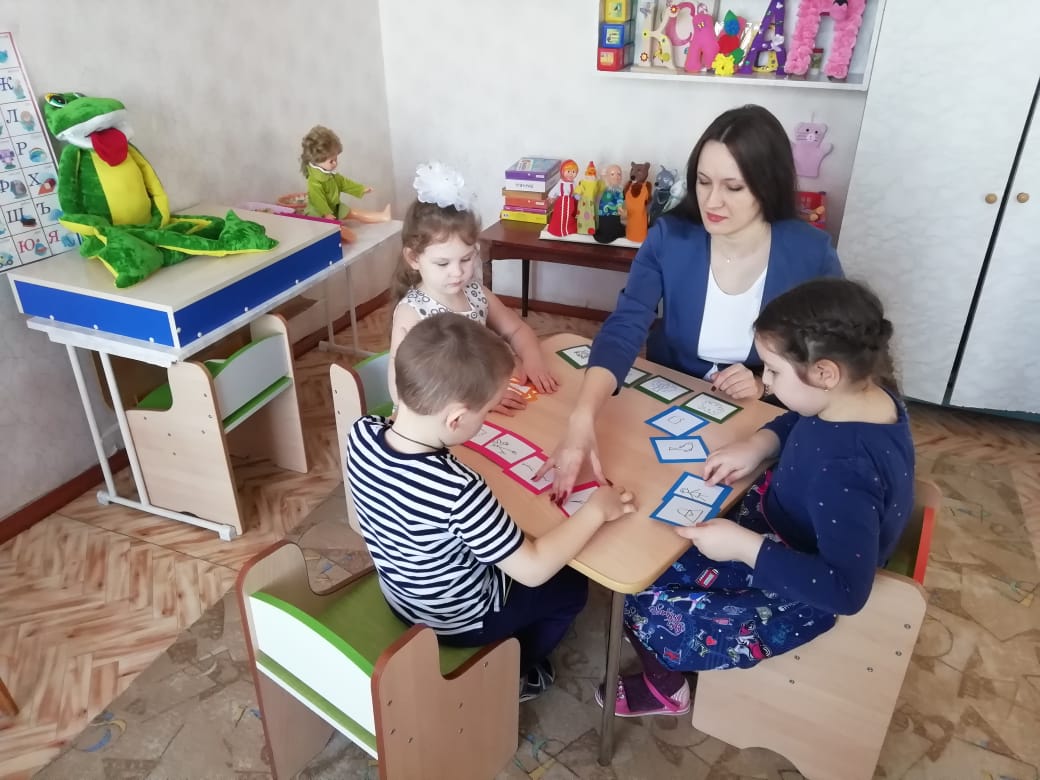   Я считаю, что миссия победителя - это саморазвитие, накопление и передача педагогического  инновационного опыта другим педагогам.   